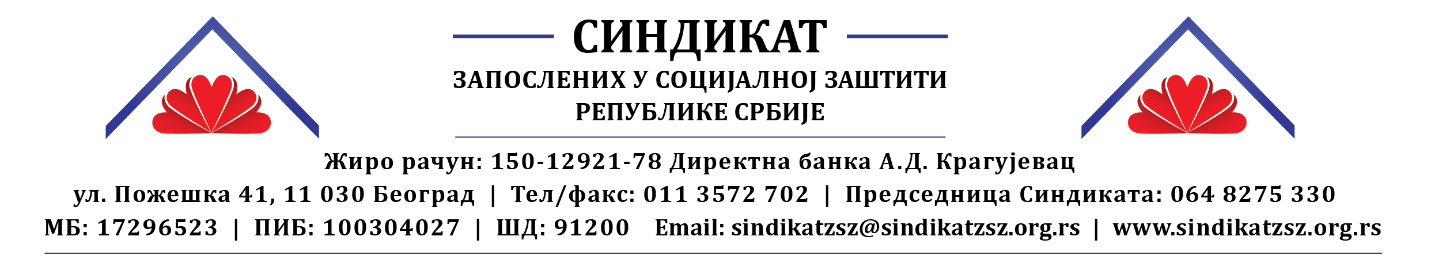 Број: 107 /2024                                                                                                 Датум: 06.03.2024.годинеСИНДИКАТ ЗАПОСЛЕНИХ У СОЦИЈАЛНОЈЗАШТИТИ РЕПУБЛИКЕ СРБИЈЕЧЛАНСТВУ СИНДИКАТАСВИМ ЗАПОСЛЕНИМА У УСТАНОВАМА СОЦИЈАЛНЕ ЗАШТИТЕПРЕДМЕТ: Обавештење и достава података  за организацију XXIII сусрета запослених у социјалној заштити РС Поштоване колегинице и колеге, Републички одбор је дана 27.02.2024.г донео одлуку о одржавању 23. сусрета запослених у социјалној заштити који ће бити одржани у Бугарској , Сунчани Брег Хотел „Империал Паласе 5* „ АLL  у периоду од 17.06-22.06.2024.године. Цена аранжмана је 26.314,00 динара уз могућност плаћања на девет (9) рата за чланове синдиката, односно у пет (5) једнаких рата за оне који нису чланови почевши од априла месеца (мартовске зараде). Рок за пријаву за учешће на сусретима је среда, 10.04.2024. године.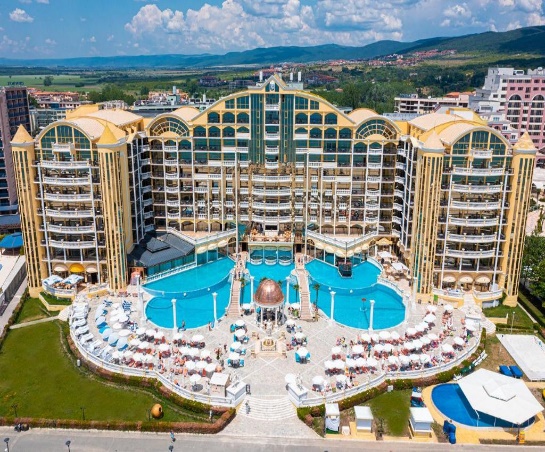 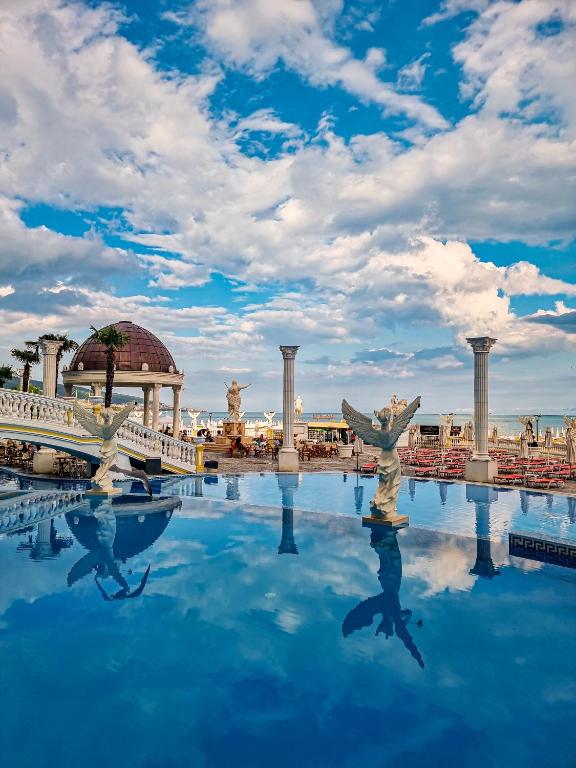 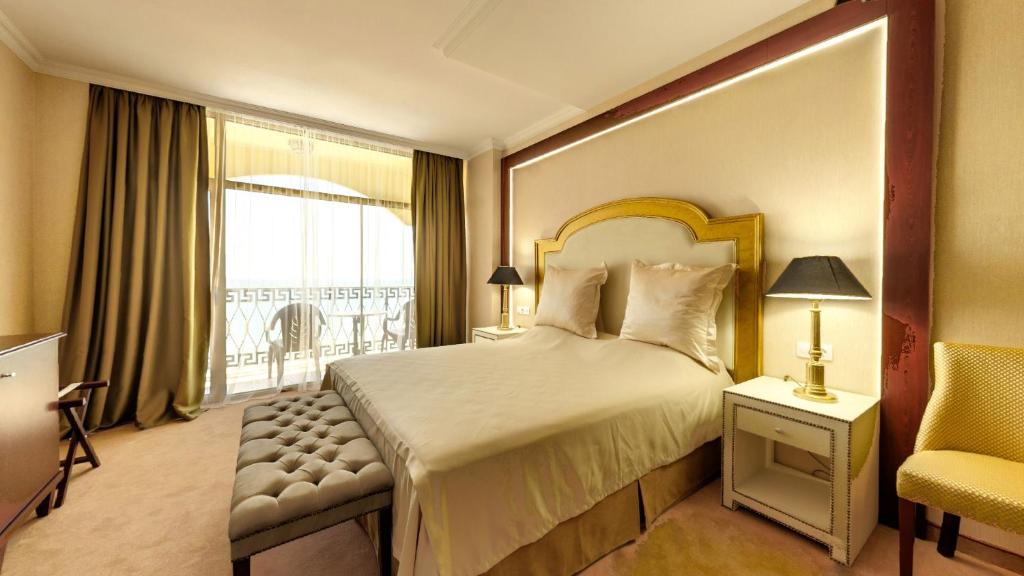 У наведену цену је урачунат :смештај у хотелу „Империал Паласе 5* „ АLL   (смештај у 1/2 и 1/3 собама на основу послатих листа доплата за једнокреветну собу је 50% од наведене цене,All inclusive – подразумева следеће:Доручак – 07:30-10:00ч (шведски сто,топла и хладна јела,цеђени сокови,безалкоходла и топла пића)Ручак – 12:00-14:00ч (шведски сто,топла и хладна јела, десерти ,гашени безалкохолни, нискоалкохолни и топлих напитака)Вечера – 18:00-21:00ч (шведски сто,топла и хладна јела, десерти, безалкохолна и нискоалкохолна пића) Бравак у Лоби бару од 10:00-17:00 где су на располагању безалкохолна,нискоалкохолна и високо алкохолна пића.Боравак у Бару на базену од 10:00-22:00 где су на располагању безалкохолна,нискоалкохолна и високо алкохолна пића.Боравак у Снек бару од 07:30-17:00ч -18:00-06:30ч подразумева Бифе- лагани залогај.посластичарница.Бугарска безалкохолна,слабоалкохолна и високо алкохолна пића.Боравак у Ајриш бару од 17:00-23:00 ч – безалкохолна,нискоалкохолна и високоалкохолна пића.чишћење соба и промена пешкира, Бесплатно коришћење отворених и затворених базена који су у склопу хотела као и лежаљке и сонцобране на базену.Бесплатно коришћење слободног дела плаже (дозвољено ношење ваших пешкира,лежаљки и сунцобрана).Плажне лежаљке и сунцобрани се доплаћују. Коришћење спортских терена за мали фудбал, кошарку, рукомет , одбојку, одбојку на плажи, сала за шах, пикадо ,стони тенис,стрељаштво,Коришћење садржаја за разоноду, кафе барова, пицерија Организоване  вечери  уз музику од 21 ~ 23 ч  ,  боравишна такса и хотелско осигурање.Нампомена: Паркинг за сопствена возила се доплаћује на паркингу хотела.С обзиром да је изабрана дестинација доста далека,са агенцијом“ Лазар плус 2021“ Врњачка Бања, смо испреговарали и  следеће - Превоз са поласцима из :                                                             Н.САД                            БЕОГРАД                   НИШ_            Превоз за одрасле              9.440,00                              8.260,00                     7.080,00            Превоз за  децу                   8.260,00                              7.080,00                     5.900,00НАПОМЕНА : Комплетан аранжман са превозом аутобусом за одраслу особу износи из :                                         Новог Сада -    35.754,00 дин                                                                                                                                 Београда –        34.574,00 дин   и                                                                                                                                        Ниша –              33.394,00 дин                                                                                                                                                                   у девет (9) једнаких месечних рата за чланове синдиката, односно у пет (5) једнаких рата за учеснике који нису чланови синдиката.             Рок за пријаву за учешће на сусретима је среда, 10.04.2024. године.           Имајући у виду чињеницу да је плаћање предвиђено у ДЕВЕТ (9) једнаких рата за чланове,односно у ПЕТ (5) једнаких рата за оне који нису чланови синдиката  плаћање би требало да почне већ од мартовске зараде (исплата у априлу месецу). Неопходно је да у што краћем року, а најкасније до среде, 10.04.2024. године доставите списак учесника на сусретима испред Ваше синдикалне организације, односно Ваше установе. Котизација за учешће на сусретима износи 1.000 динара за учеснике чланове синдиката  и 2.000 динара за оне који нису чланови синдиката. Деца до 16 година су ослобођена плаћања котизације. За све додатне информације контакт особа у синдикату је Бојан Стојадиновић, емаил: sindikatzsz@sindikatzsz.org.rs,  тел.бр. 064/8275-333, 011/3572-702.Срдачан поздрав.                                                                                                                                                                                                Председница Синдиката	Мирјана Вељовић с.р.